Identify the slope__________________________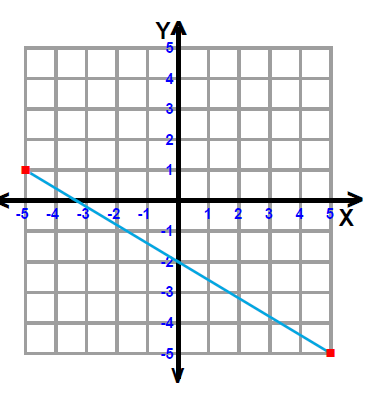 ____________________________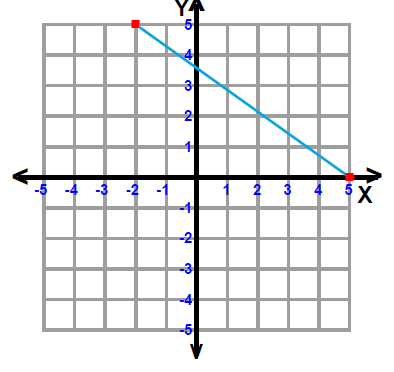 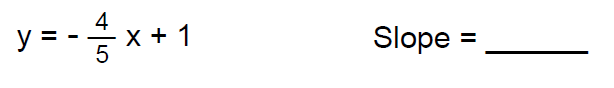 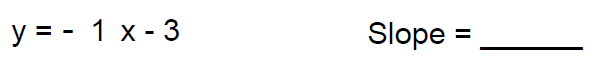 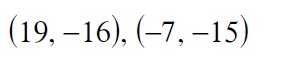 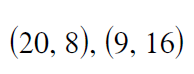 